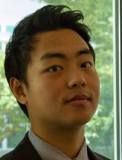 SAMUEL K BAIADRESS : 5051 Rosewood Ave. Apt #205  Los Angeles, CA 90004EducationUniversity of California, Davis | Sep 2010 -­ Jun 2014B.A. Degrees in Economics and CommunicationRelated Coursework: Analysis of Economic Data | Economic Development | IndustrialOrganization | Public Microeconomics | Public Finance | Financial Economis | Money,Banks and Financial Institution | Economics of the Labor Market | International Micro Economics Interpersonal Communication | Organizational Communication | Communication, Technology, and SocietyWork ExperienceMorgan Stanley Wealth Management, Sacramento, CA | Jun 2013 -­ Dec 2013Financial InternLearned the basics of the stock market, covering fundamental analysis, technical analysis,portfolio construction, retirement and estate planning, and options. Worked directly under the Senior VP, analyzing different sectors of the economy as well as individual companies and investment strategiesStudent Accounting, University of California, Davis | Jun 2013 -Apr 2014Student AccountantResponsible for auditing students’ financial statements, dealing with personal tuition accounts,and billing related issues. Provided customer service managing phone calls and direct communication with the students.Sidus HQ, Seoul, Korea | September 2014 –Global Content TeamPart of the international division of the number one integrated entertainment enterprise in Korea.Duties were assisting Team Manager and Global Director, creating market research on Asian and American customers, analyzing potential partners' business strategy, and translating Korean documents to EnglishSkillsInterpersonal relations/Customer serviceWell developed communication and presentation skills.Effective at rendering assistance and identifing, evaluating, and resolving problems.Consistent high level of professionalism and integrity with clientsHighly effective application of logical and consistent judgment to decision makingprocesses.Possess talents to supervise direct guide individuals toward completion of tasks and goals.LanguagesEnglish and Korean